Tractors with Boom Mower Attachment2019-36Addendum # 1Revision to IFBDecember 5, 2018Addendum # 1 is to revise the total quantity from five (5) tractors with boom mower attachment to six (6) tractors with boom mower attachment, add Item 6 to the pricing table for the District 2 location and add the invoice address for the additional line item. Please add the following page to the solicitation. All other information in the solicitation remains the same.Brief Description:The Illinois Department of Transportation is seeking bids for the purchase of six (6), tractors with boom mower attachments for Districts 2, 5, 6, and 7. A Detailed equipment specifications/questionnaire has been included in this solicitation. Bidders are required to complete and submit this specifications/questionnaire with the bid response.DESCRIPTION OF SUPPLIES AND SERVICESGOAL:  Send Invoice to:Item 6: Department of Transportation District 2, Attention Derek Jones, 819 Depot Ave., Dixon, IL 61021Item 6: Tractor with boom mower attachmentShall be in accordance with State of Illinois Department of Transportation Specification      209-60-01, dated July 2018.Mfr: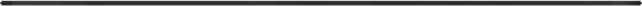 Model: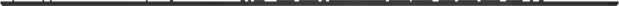 Estimated Delivery Time:Days ARO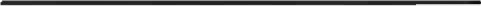 Delivery Information:IDOT District 2819 Depot Ave.Dixon, IL 61021Contact: Derek Jones(815) 284-54031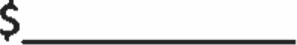 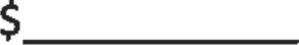 